Zał.  nr 3a do SIWZ 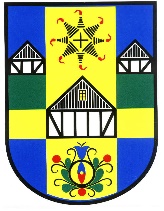 do zam. publ. ZP 271.9.2018Umowa nr ............................zawarta w dniu .......................... r. w…………………………….. pomiędzy: Urzędem Gminy Linia reprezentowanym przez Wójta Gminy Linia zwanym w dalszej części niniejszej umowy „Zleceniodawcą” reprezentowanym przez: ...................................................................................................…………………………………a ....................................................................................................................................................... zwanym w dalszej części niniejszej umowy „Wykonawcą” reprezentowanym przez: .......................................................................................................................................................o następującej treści: § 1Powierzenie przetwarzania danych osobowychW związku z realizacją umowy nr ........................ z dnia .............. r. pomiędzy (......................)  a (.......................................), o ............................... Zleceniodawca powierza Wykonawcy trybie art. 28 ust.3 rozporządzenia Parlamentu Europejskiego i Rady (EU) 2016/679 z 27.04.2016 r. w sprawie ochrony osób fizycznych w związku z przetwarzaniem danych osobowych i w sprawie swobodnego przepływu takich danych oraz uchylenia dyrektywy 95/46/WE (ogólne rozporządzenie o ochronie danych) (Dz. Urz. UE L 119, s.1). zwanego dalej RODO przetwarzanie danych osobowych. Zleceniodawca oświadcza, że jest administratorem danych, które powierza. Powierzone dane zawierają informacje o osobach fizycznych będących osobami fizycznymi. Zleceniodawca powierza Wykonawcy przetwarzanie danych osobowych w zakresie
określonym w § 2. § 2Zakres i cel przetwarzania danychWykonawca będzie przetwarzał, powierzone na podstawie niniejszej Umowy, następujące kategorie danych osobowych osób zatrudnionych na umowę o pracę do realizacji przedmiotu zamówienia w szczególności imię nazwisko, adres zamieszkania, pesel.Powierzone przez Zleceniodawcę dane osobowe będą przetwarzane przez Wykonawcę wyłącznie w celu wykonywania przez Wykonawcę na rzecz Zleceniodawcy usług
szczegółowo opisanych w umowie, o której mowa w § 1 ust. 1 i w sposób zgodny z
niniejszą Umową. § 3Sposób wykonania Umowy w zakresie przetwarzania danych osobowychWykonawca zobowiązuje się, przy przetwarzaniu danych osobowych, o których
mowa w § 2 ust 1, do ich zabezpieczenia poprzez podjęcie środków technicznych i
organizacyjnych, o których mowa w art. 28 RODO. Wykonawca oświadcza, że:prowadzi dokumentację opisującą sposób przetwarzania danych osobowych, znajdujące się w jego posiadaniu urządzenia i systemy informatyczne służące do przetwarzania danych osobowych zapewniają właściwy do zagrożeń poziom
bezpieczeństwa,stosuje środki techniczne i organizacyjne zapewniające ochronę przetwarzanych
danych osobowych, a w szczególności zabezpieczenia danych osobowych przed ich udostępnieniem osobom nieupoważnionym, zabraniem przez osobę nieuprawnioną, przetwarzaniem z naruszeniem RODO, zmianą, utratą, uszkodzeniem lub
zniszczeniem, w zakresie, za który odpowiada Wykonawca. Wykonawca zobowiązuje się przetwarzać powierzone mu dane osobowe zgodnie z
niniejszą Umową, RODO oraz z innymi przepisami prawa powszechnie obowiązującego, które chronią prawa osób, których dane dotyczą. Wykonawca zobowiązuje się niezwłocznie zawiadomić Zleceniodawcę o: każdym prawnie umocowanym żądaniu udostępnienia danych osobowych
właściwemu organowi państwa, chyba, że zakaz zawiadomienia wynika z przepisów prawa, a szczególności przepisów postępowania karnego, gdy zakaz ma na celu
zapewnienia poufności wszczętego dochodzenia, każdym nieupoważnionym dostępie do danych osobowych, każdym żądaniu otrzymanym od osoby, której dane przetwarza, powstrzymując się jednocześnie od odpowiedzi na żądanie. Zleceniodawca ma prawo do kontroli sposobu wykonywania niniejszej Umowy poprzez przeprowadzenie zapowiedzianych na 7 dni kalendarzowych wcześniej doraźnych
kontroli dotyczących przetwarzania danych osobowych przez Wykonawcę oraz żądania składania przez niego pisemnych wyjaśnień. Na zakończenie kontroli, o których mowa w ust. 8, przedstawiciel Zleceniodawcy sporządza protokół w 2 egzemplarzach, który podpisują przedstawiciele obu stron. Wykonawca może wnieść zastrzeżenia do protokołu w ciągu 5 dni roboczych od daty jego podpisania przez strony. Wykonawca zobowiązuje się dostosować do zaleceń pokontrolnych mających na celu
usunięcie uchybień i poprawę bezpieczeństwa przetwarzania danych osobowych. Wykonawca zobowiązuje się odpowiedzieć niezwłocznie i właściwie na każde pytanie
Zleceniodawcy dotyczące przetwarzania powierzonych mu na podstawie Umowy danych osobowych. Wykonawca może „podpowierzyć” usługi objęte umową, o której mowa w § 1 ust. 1                i niniejszą umową podwykonawcom jedynie za zgodą Zleceniodawcy. §4Odpowiedzialność WykonawcyWykonawca jest odpowiedzialny za udostępnienie lub wykorzystanie danych osobowych niezgodnie z Umową, a w szczególności za udostępnienie osobom nieupoważnionym. W przypadku naruszenia przepisów RODO lub niniejszej Umowy z przyczyn leżących po stronie Wykonawcy, w następstwie, czego Zleceniodawca, jako administrator danych osobowych zostanie zobowiązany do wypłaty odszkodowania lub zostanie ukarany karą grzywny, Wykonawca zobowiązuje się pokryć Zleceniodawcy poniesione z tego tytułu straty i koszty. §5 Czas obowiązywania Umowy powierzenia Niniejsza Umowa powierzenia zostaje zawarta na czas określony od dnia ..….. do dnia ………………………………. § 6 Warunki wypowiedzenia Umowy Zleceniodawca ma prawo rozwiązać niniejszą Umowę bez zachowania terminu
wypowiedzenia, gdy Wykonawca: wykorzystał dane osobowe w sposób niezgodny z niniejszą Umową, powierzył przetwarzanie danych osobowych podwykonawcom bez zgody
Zleceniodawcy, nie zaprzestanie niewłaściwego przetwarzania danych osobowych, zawiadomi o swojej niezdolności do dalszego wykonywania niniejszej Umowy, 
a w szczególności niespełniania wymagań określonych w §3. Rozwiązanie niniejszej Umowy przez Zleceniodawcę jest równoznaczne z
wypowiedzeniem umowy, o której mowa w § 1 ust. 1. § 7 Rozwiązanie Umowy Wykonawca, w przypadku wygaśnięcia umowy, o której mowa §1 ust. 1 i niniejszej umowy niezwłocznie, ale nie później niż w terminie do 5 dni kalendarzowych, zobowiązuje się
zwrócić lub usunąć wszelkie dane osobowe, których przetwarzanie zostało mu powierzone, w tym skutecznie usunąć je również z nośników elektronicznych pozostających w jego
dyspozycji i potwierdzić powyższe przekazanym Zleceniodawcy protokołem. §8 Postanowienia końcoweWszelkie zmiany niniejszej umowy wymagają formy pisemnej pod rygorem nieważności. W sprawach nieuregulowanych w niniejszej umowie mają zastosowanie przepisy Kodeksu Cywilnego.Spory wynikłe z tytułu Umowy będzie rozstrzygał Sąd właściwy dla miejsca siedziby
Zleceniodawcy. Umowę sporządzono w dwóch jednobrzmiących egzemplarzach, po jednym dla każdej ze stron. ......................................... 	                                     		.........................................     za Zleceniodawcę 								za Wykonawcę 